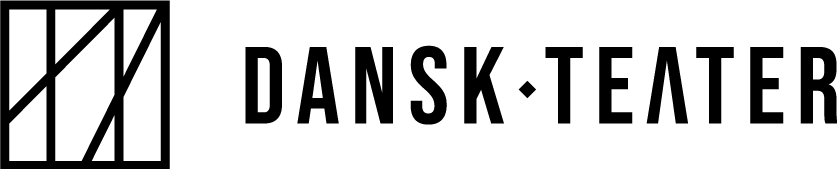 2023
DANSK TEATERS OVERENSKOMSTER 
DANSK TEATERS OVERENSKOMSTER 
SØJLE A (tidligere TIO-teatre)
SØJLE B (tidligere DTF-teatre)Odense, Aalborg og Aarhus Teater, Den Jyske Opera, Folketeatret og KbhT-teatreneSkuespillere (Dansk Skuespillerforbund)Overenskomst 2017-2020 med Dansk Skuespillerforbund (DSF) for skuespillere, operasangere, dansere og koreografer. Skuespillere (Dansk Skuespillerforbund)Overenskomst for Aarhus, Aalborg og Odense Teater fornyet for perioden 2018-2021 – for skuespillere, dansere og operasangere (bortset fra korsangere) ansat ved Aarhus, Aalborg og Odense Teater. Overenskomst for Folketeatret og KBHT-teatrene fornyet for perioden 2018-2021 – for skuespillere, dansere og operasangere (bortset fra korsangere) ansat ved Folketeatret samt teatre tilknyttet Det Københavnske Teatersamarbejde. Overenskomst for Den Jyske Opera fornyet for perioden 2018-2021 – for skuespillere, dansere og operasangere (bortset fra korsangere) ansat ved Den Jyske Opera.De 3 overenskomster er opsagt og forhandles p.t.Sceneinstruktører (FDS)Overenskomst fra 2009 med FDS – Foreningen af Danske Sceneinstruktører. (gælder lønmodtageransættelse)Skuespillere (Dansk Skuespillerforbund)Overenskomst for Aarhus, Aalborg og Odense Teater fornyet for perioden 2018-2021 – for skuespillere, dansere og operasangere (bortset fra korsangere) ansat ved Aarhus, Aalborg og Odense Teater. Overenskomst for Folketeatret og KBHT-teatrene fornyet for perioden 2018-2021 – for skuespillere, dansere og operasangere (bortset fra korsangere) ansat ved Folketeatret samt teatre tilknyttet Det Københavnske Teatersamarbejde. Overenskomst for Den Jyske Opera fornyet for perioden 2018-2021 – for skuespillere, dansere og operasangere (bortset fra korsangere) ansat ved Den Jyske Opera.De 3 overenskomster er opsagt og forhandles p.t.Scenografer (DS)Overenskomst fra 2004 med DS – Danske Scenografer(gælder lønmodtageransættelse – ikke regningsskrivere/honorarmodtagere)  Skuespillere (Dansk Skuespillerforbund)Overenskomst for Aarhus, Aalborg og Odense Teater fornyet for perioden 2018-2021 – for skuespillere, dansere og operasangere (bortset fra korsangere) ansat ved Aarhus, Aalborg og Odense Teater. Overenskomst for Folketeatret og KBHT-teatrene fornyet for perioden 2018-2021 – for skuespillere, dansere og operasangere (bortset fra korsangere) ansat ved Folketeatret samt teatre tilknyttet Det Københavnske Teatersamarbejde. Overenskomst for Den Jyske Opera fornyet for perioden 2018-2021 – for skuespillere, dansere og operasangere (bortset fra korsangere) ansat ved Den Jyske Opera.De 3 overenskomster er opsagt og forhandles p.t.Teknisk personale (Teknisk Landsforbund)Overenskomst med Teknisk Landsforbund er fornyet for perioden 2022-2024 for teknisk personale.Overenskomstresultatet er godkendtTeknisk personale (Teknisk Landsforbund)De 5 overenskomster er fornyet og godkendt gældende for perioden 2022-2024: Overenskomst med Teknisk Landsforbund for månedslønnet teknisk personale samt månedslønnede og timelønnede skræddere, frisører og sufflører beskæftiget på Folketeatret eller teatre tilknyttet Det Københavnske Teatersamarbejde. Overenskomst med Teknisk Landsforbund for sceneteknisk personale m.v. beskæftiget på Aarhus Teater, Odense Teater og Aalborg Teater. Overenskomst med Teknisk Landsforbund for sceneteknisk personale m.v. ansat ved Den Jyske Opera.)Overenskomst med Teknisk Landsforbund for kontrol- og garderobepersonale samt påklædere ansat på Folketeatret og teatre tilknyttet Det Københavnske Teatersamarbejde. Administrativt personale (Teknisk Landsforbund)Overenskomst med Teknisk Landsforbund er fornyet for perioden 2022-2024 for administrativt personale.Overenskomstresultatet er godkendtTeknisk personale (Teknisk Landsforbund)De 5 overenskomster er fornyet og godkendt gældende for perioden 2022-2024: Overenskomst med Teknisk Landsforbund for månedslønnet teknisk personale samt månedslønnede og timelønnede skræddere, frisører og sufflører beskæftiget på Folketeatret eller teatre tilknyttet Det Københavnske Teatersamarbejde. Overenskomst med Teknisk Landsforbund for sceneteknisk personale m.v. beskæftiget på Aarhus Teater, Odense Teater og Aalborg Teater. Overenskomst med Teknisk Landsforbund for sceneteknisk personale m.v. ansat ved Den Jyske Opera.)Overenskomst med Teknisk Landsforbund for kontrol- og garderobepersonale samt påklædere ansat på Folketeatret og teatre tilknyttet Det Københavnske Teatersamarbejde. Dramatikere (DDF)Aftale fra 1996 med Danske Dramatikeres forbund som agentur om betaling for ny dansk dramatik og oversættelser. (Dramatikeren betragtes ikke som lønmodtager i denne aftale).  Der er dialog om modelkontraktenTeknisk personale (Teknisk Landsforbund)De 5 overenskomster er fornyet og godkendt gældende for perioden 2022-2024: Overenskomst med Teknisk Landsforbund for månedslønnet teknisk personale samt månedslønnede og timelønnede skræddere, frisører og sufflører beskæftiget på Folketeatret eller teatre tilknyttet Det Københavnske Teatersamarbejde. Overenskomst med Teknisk Landsforbund for sceneteknisk personale m.v. beskæftiget på Aarhus Teater, Odense Teater og Aalborg Teater. Overenskomst med Teknisk Landsforbund for sceneteknisk personale m.v. ansat ved Den Jyske Opera.)Overenskomst med Teknisk Landsforbund for kontrol- og garderobepersonale samt påklædere ansat på Folketeatret og teatre tilknyttet Det Københavnske Teatersamarbejde. Teknisk personale (Teknisk Landsforbund)De 5 overenskomster er fornyet og godkendt gældende for perioden 2022-2024: Overenskomst med Teknisk Landsforbund for månedslønnet teknisk personale samt månedslønnede og timelønnede skræddere, frisører og sufflører beskæftiget på Folketeatret eller teatre tilknyttet Det Københavnske Teatersamarbejde. Overenskomst med Teknisk Landsforbund for sceneteknisk personale m.v. beskæftiget på Aarhus Teater, Odense Teater og Aalborg Teater. Overenskomst med Teknisk Landsforbund for sceneteknisk personale m.v. ansat ved Den Jyske Opera.)Overenskomst med Teknisk Landsforbund for kontrol- og garderobepersonale samt påklædere ansat på Folketeatret og teatre tilknyttet Det Københavnske Teatersamarbejde. Teatertekniske elever (TL)Fælles Overenskomst med Teknisk Landsforbund for teatertekniske elever ansat på DJO, KBHT-teatrene og landsdelsscenerne.Musikere (Dansk Musiker Forbund)Overenskomst med Dansk Musikerforbund vedrørende musikere ansat på Søjle B-teatrene. Overenskomsten er fornyet og godkendt dækkende perioden 2022-2024Administrativt personale (HK Stat) Overenskomst med HK STAT for perioden 2022-2024 for personale beskæftiget med billetsalg og kontorpersonale samt portvagt-/receptionspersonale på søjle B-teatrene. Overenskomsten er fornyet og godkendt dækkende perioden 2022-2024Korister ved Den Jyske Opera (Dansk Musiker Forbund)Overenskomst vedrørende korister ansat ved Den Jyske Opera er fornyet og godkendt for perioden 2022-2024.Overenskomsten er fornyet og godkendt dækkende perioden 2022-2024Håndværkere ved Aarhus TeaterAftale vedrørende håndværkere ved Aarhus Teater.Tiltrædelsesoverenskomst for perioden 2015-2018 med Dansk El-forbund, Dansk Metal og Forbundet TIB (Tiltrædelsesoverenskomst til den statslige håndværkeroverenskomst).Tiltrædelsesoverenskomsten er senest fornyet 2015DramatikereRammeaftale fra 1999 mellem Danske Dramatikeres Forbund og Det Kongelige Teater og landsdelsscenerne (Odense, Aalborg og Aarhus Teater) Aftalen er opsagt og bortfaldet i 2019. 